PEMERINTAH KABUPATEN REMBANG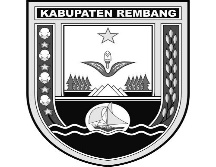 KECAMATAN SULANG           Jalan Raya Rembang – Blora Km.12 Sulang   Telp. ( 0295 ) 6998776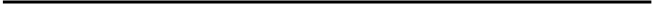 PERJANJIAN KINERJA TAHUN 2023Dalam rangka mewujudkan manajemen Pemerintahan yang efektif, transparan dan akuntabel serta berorientasi pada hasil, kami yang bertanda tangan di bawah ini:Nama		:  S U G I A R T OJabatan   	:  KASUBAG UMUM DAN KEPEGAWAIANSelanjutnya  disebut PIHAK PERTAMA Nama		: EKO ARDIYANTO,SSTP,M.SiJabatan   	: SEKERTARIS CAMATSelaku atasan pihak pertama, selanjutnya disebut PIHAK KEDUAPihak pertama berjanji akan mewujudkan target kinerja yang seharusnya sesuai lampiran perjanjian ini, dalam rangka mencapai target kinerja jangka menengah seperti yang telah ditetapkan dalam dokumen perencanaan.Keberhasilan dan kegagalan pencapaian target kinerja tersebut menjadi tanggung jawab kami.Pihak kedua akan melakukan suppervisi yang diperlukan serta akan melakukan evaluasi terhadap capaian kinerja dari perjanjian ini dan mengambil tindakan yang diperlukan dalam rangka pemberian penghargaan dan sanksi.								Rembang,  5 Januari 2023	        Pihak Kedua					           Pihak Pertama           EKO ARDIYANTO,SSTP,M.Si			          S U G I A R T O                 Pembina				              	     Penata                             NIP. 19840713 200212 1 001                                           NIP.19651231 199010 1 003PEMERINTAH KABUPATEN REMBANGKECAMATAN SULANGJalan Raya Rembang – Blora Km.12 Sulang   Telp. ( 0295 ) 6998776PERJANJIAN KINERJA TAHUN 2023Dalam rangka mewujudkan manajemen Pemerintahan yang efektif, transparan dan akuntabel serta berorientasi pada hasil, kami yang bertanda tangan di bawah ini:Nama		: TAMSIRJabatan   	: Pengelola Pemanfatan Barang Milik DaerahSelanjutnya  disebut PIHAK PERTAMA Nama		: SUGIARTOJabatan   	: Kusubag UmpegSelaku atasan pihak pertama, selanjutnya disebut PIHAK KEDUAPihak pertama berjanji akan mewujudkan target kinerja yang seharusnya sesuai lampiran perjanjian ini, dalam rangka mencapai target kinerja jangka menengah seperti yang telah ditetapkan dalam dokumen perencanaan.Keberhasilan dan kegagalan pencapaian target kinerja tersebut menjadi tanggung jawab kami.Pihak kedua akan melakukan suppervisi yang diperlukan serta akan melakukan evaluasi terhadap capaian kinerja dari perjanjian ini dan mengambil tindakan yang diperlukan dalam rangka pemberian penghargaan dan sanksi.								Rembang,  5 Januari 2023	     Pihak Kedua					          Pihak Pertama                 SUGIARTO			                                               T A M S I R                   Penata					                        Pengatur Tk.1NIP.19651231 199010 1 003		                           NIP.19760724 200801 1 003PERJANJIAN KINERJA TAHUN 2023 PENGELOLA PEMANFATAN BARANG MILIK DAERAH                 Rembang, 5 Januari 2023KASUBAG UMPEG					        PELAKSANASUGIARTO			                                               T A M S I R    Penata					                      Pengatur Tk.1NIP.19651231 199010 1 003		                              NIP.19760724 200801 1 003PEMERINTAH KABUPATEN REMBANGKECAMATAN SULANG          Jalan Raya Rembang – Blora Km.12 Sulang   Telp. ( 0295 ) 6998776PERJANJIAN KINERJA TAHUN 2023Dalam rangka mewujudkan manajemen Pemerintahan yang efektif, transparan dan akuntabel serta berorientasi pada hasil, kami yang bertanda tangan di bawah ini:Nama		: SUKARDIJabatan    	: Pengelola KepegawaianSelanjutnya  disebut PIHAK PERTAMA Nama		: SUGIARTOJabatan   	: Kasubag UmpegSelaku atasan pihak pertama, selanjutnya disebut PIHAK KEDUAPihak pertama berjanji akan mewujudkan target kinerja yang seharusnya sesuai lampiran perjanjian ini, dalam rangka mencapai target kinerja jangka menengah seperti yang telah ditetapkan dalam dokumen perencanaan.Keberhasilan dan kegagalan pencapaian target kinerja tersebut menjadi tanggung jawab kami.Pihak kedua akan melakukan suppervisi yang diperlukan serta akan melakukan evaluasi terhadap capaian kinerja dari perjanjian ini dan mengambil tindakan yang diperlukan dalam rangka pemberian penghargaan dan sanksi.								Rembang,   5 Januari 2023	     Pihak Kedua				                         Pihak Pertama                   SUGIARTO		                                                S U K A R D I	      P e n a t a 				                                       Pengatur                            NIP.19651231 199010 1 003		                           NIP.19771228201001 1 014 PERJANJIAN KINERJA TAHUN 2023PENGELOLA KEPEGAWAIAN             Rembang,  5  Januari 2023     KASUBAG UMPEG   	                                                          PELAKSANA            SUGIARTO		                                                           S U K A R D I            P e n a t a 				                                         Pengatur                    NIP.19651231 199010 1 003		                         NIP.19771228201001 1 014	NoSasaran StrategisIndikator KinerjaTarget(1)(2)(3)(4)1Melakukan kegiatan pengelolaan dan penyusunan laporan di bidang pemanfaatan barang milik daerahMenyiapkan bahan rencana kerja operasional 100%Mengumpulkan data kegiatan pengelolaan pemanfaatan BMD100%Menyiapkan dokumen rencana kebutuhan dan penganggaran barang milik daerah berdasarkan usulan100%Menyiapkan usulan permohonan penetapan status penggunaan barang milik daerah yang diperoleh dari beban APBD dan perolehan lainnya yang sah100%Mencatat dan inventarisasi barang milik daerah100%Membuat data barang100%Membuat KIB100%Memasang KIB100%Membuat label barang dan menempelkannya100%Memeriksa barang100%Merekapitulasi dan mencocokkan jenis dan jumlah barang100%Menyiapkan dokumen pengajuan usulan pemanfaatan dan pemindahtanganan barang milik daerah100%Membuat dokumen pengajuan Surat Permintaan Barang (SPB) dalam rangka penyerahan BMD100%Membuat berita acara penyerahan berdasarkan Surat Perintah Penyaluran Barang (SPPB)100%Menyiapkan dokumen pengajuan usulan pemusnahan dan penghapusan barang milik daerah100%Melakukan stock opname barang persediaan sesuai kebutuhan100%Merekonsiliasi penyusunan laporan barang Pengguna Barang dan laporan BMD100%Mengelola administrasi surat, data, laporan, notulen dan naskah kedinasan lain100%Menyiapkan bahan rencana kerja operasional di lingkungan Subbidang Pemanfaatan dan Penilaian Aset100%Melaksanakan pengumpulan data100%Menyusun Pedoman Pemanfaatan barang milik daerah (BMD) meliputi kegiatan sewa, pinjam pakai, KSP, BGS atau BSG dan KSPI100%Menyiapkan data/bahan BMD100%Mengoreksi data/bahan mutasi yang tercatat di Pengguna Barang atau Pengelola Barang100%Mengentry data/bahan pada aplikasi Simda BMD100%Melakukan update data Pemanfaatan BMD100%Mengoreksi data/bahan mutasi yang tercatat di Pengguna Barang atau Pengelola Barang100%Menabelkan data dan informasi Pemanfaatan BMD pada Buku Register Pemanfaatan BMD dalam bentuk soft copy mapun cetak)100%Mengoreksi data Pemanfaatan BMD100%Memperbarui dan merekap data Pemanfaatan BMD100%Membuat laporan bulanan dan tahunan100%Mengoreksi usulan permohonan disertai dokumen pendukung pemanfaatan BMD100%Merekapitulasi usulan Pemanfaatan BMD100%Menyiapkan usulan Penelitian permohonan pemanfaatan BMD100%Menyusun dan mengkaji usulan permohonan pemanfaatan kepada Bupati untuk barang di Pengelola dan kepada Sekda untuk barang di Pengguna untuk mendapatkan persetujuan100%Merekam data Usulan Permohonan Pemanfaatan BMD berdasarkan data Usulan OPD100%Mengecek data BMD yang ideal100%Mengupload Pemanfaatan BMD ke sistem Simda BMD100%mencetak hasil Pemanfaatan BMD berdasarkan Surat Perjanjian dan Berita Acara Serah Terima;100%Merekapitulasi Pemanfaatan BMD pada register Pemanfaatan BMD M100%Mengarsip dan mendokumentasikan Berkas Usulan Permohonan Pemanfaatan disertai data pendukung beserta Surat Perjanjian dan Berita Acara Serah Terimanya100%Mengelola administrasi surat, data, laporan, notulen dan naskah kedinasan lain100%Menyusun laporan hasil pelaksanaan tugas100%Melaksanakan tugas kedinasan lainnya sesuai perintah atasan100%Mencetak Laporan Pemanfaatan BMD(per bulan);100%Menyusun laporan mutasi barang setiap bulan yang disampaikan kepada Pengelola Barang melalui Pengguna Barang setelah diteliti oleh Pejabat Penatausahaan Pengguna Barang100%NoSasaran StrategisIndikator KinerjaTarget(1)(2)(3)(4)1Melakukan kegiatan pengelolaan bahan dan penyusunan laporan di bidang kepegawaianMengumpulkan data kepegawaian100%Menyusun informasi kepegawaian meliputi biodata, riwayat hidup, riwayat pekerjaan, status, kedudukan, dan data lainnya100%Menyusun data kepegawaian pada buku jaga atau dalam bentuk file (soft copy mapun cetak)100%Mengelola bahan kepegawaian dan memroses pengusulan  Kartu Pegawai, Kartu Istri/Suami, Taspen, BPJS, Cuti,  Kenaikan Pangkat, Kenaikan Gaji Berkala, impasing, mutasi, usulan Peserta Ujian Dinas dan Penyesuaian Ijazah, Pendidikan dan Pelatihan, Pemberian Tanda Penghargaan, Sumpah/Janji,  sanksi kepegawaian  serta administrasi kepegawaian lainnya100%Merekapitulasi dan mengolah daftar hadir untuk penghitungan tunjangan kinerja100%Merekapitulasi Sasaran Kinerja Pegawai100%Menyiapkan bahan usulan kenaikan pangkat berdasarkan usulan100%Menyiapkan bahan petikan surat keputusan kenaikan pangkat100%Menyiapkan bahan pemberhentian pegawai BUP berdasarkan usulan100%Menyiapkan bahan pemberhentian pegawai atas permintaan sendiri berdasarkan usulan100%Menyiapkan bahan pemberhentian pegawai karena uzur100%Menyiapkan bahan pemberhentian pegawai meninggal dunia, tewas atau hilang berdasarkan usulan100%Menyiapkan bahan usulan jaminan kecelakaan dan kematian, jaminan pensiun dan jaminan hari tua100%Menyiapkan bahan pengambilan sumpah janji100%Menyiapkan bahan mutasi pegawai satu instansi daerah100%Menyiapkan bahan mutasi pegawai antar instansi daerah100%Menyiapkan bahan mutasi pegawai antar instansi pusat dan instansi daerah100%Menyiapkan bahan pemberhentian pegawai dengan hormat atas permintaan sendiri berdasarkan usulan100%Menyiapkan bahan penyiapan pengangkatan dan impasing jabatan fungsional berdasarkan usulan100%Menyiapkan bahan pengangkatan CPNS menjadi PNS100%Menyiapkan bahan pemeriksaan kesehatan bagi pegawai100%